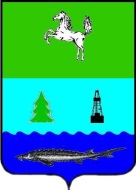 СОВЕТЗАВОДСКОГО СЕЛЬСКОГО ПОСЕЛЕНИЯПАРАБЕЛЬСКОГО РАЙОНАТОМСКОЙ ОБЛАСТИРЕШЕНИЕот 23.12.2021                                                                                                                            №32О переводе имущества из муниципальнойсобственности  МО Заводского сельского поселенияв муниципальную казну МО Заводского сельского поселенияВ соответствии с ч. 3 ст. 215 Гражданского кодекса Российской Федерации, Приказом Минфина РФ от 1 декабря 2010 г. № 157н «Об утверждении Единого плана счетов бухгалтерского учета для органов государственной власти (государственных органов), органов местного самоуправления, органов управления государственными внебюджетными фондами, государственных академий наук, государственных (муниципальных) учреждений и Инструкции по его применению» и Устава МО Заводское сельское поселение.СОВЕТ ПОСЕЛЕНИЯ РЕШИЛ:Перевести с баланса муниципальной собственности МО Заводского сельского поселения в казну МО Заводского сельского поселения движимое и недвижимое имущество,  согласно приложения №1.Внести соответствующие изменения в реестр муниципальной собственности МО Заводского сельского поселения. Опубликовать настоящее решение в информационном бюллетене Совета Заводского сельского поселения.Настоящее решение вступает в силу после его официального опубликования.Председатель Совета                                                                                            М.Ю. Янсон          Глава поселения                                                                                                   С.А. ТрифановаПриложение № 1 к решению Совета Заводского сельского поселения от 23.12.2021 №32                  Перечень имущества подлежащего списанию с баланса муниципальной собственности МО Заводского сельского поселения в казну МО Заводского сельского поселенияНаименование основного средстваИнвентарный номерБалансовая стоимостьБалансовая стоимостьКол-воСумма амортизацииСумма амортизацииОстаточная стоимость101.11 "Жилые помещения – недвижимое имущество учреждения"101.11 "Жилые помещения – недвижимое имущество учреждения"101.11 "Жилые помещения – недвижимое имущество учреждения"101.11 "Жилые помещения – недвижимое имущество учреждения"101.11 "Жилые помещения – недвижимое имущество учреждения"101.11 "Жилые помещения – недвижимое имущество учреждения"101.11 "Жилые помещения – недвижимое имущество учреждения"101.11 "Жилые помещения – недвижимое имущество учреждения"0104000000000000001040000000000000010400000000000000104000000000000001040000000000000010400000000000000104000000000000001040000000000000п. Заводской, ул. Забайкальская, д.14кв 2 (2/5 долей в праве общей долевой собственности) Квартира108510600009108510600009709340,7310,00,0709340,73с. Нельмач, ул. Лесная, д. 27, кв1 Квартира000001000003000001000003347473,9510,00,0347473,95 Жилой дом д. Прокоп , ул. Строительная, 17108510600010108510600010223182,3110,00,0223182,31101.12 "Нежилые помещения – недвижимое имущество учреждения"101.12 "Нежилые помещения – недвижимое имущество учреждения"101.12 "Нежилые помещения – недвижимое имущество учреждения"101.12 "Нежилые помещения – недвижимое имущество учреждения"101.12 "Нежилые помещения – недвижимое имущество учреждения"101.12 "Нежилые помещения – недвижимое имущество учреждения"101.12 "Нежилые помещения – недвижимое имущество учреждения"101.12 "Нежилые помещения – недвижимое имущество учреждения"0104000000000000001040000000000000010400000000000000104000000000000001040000000000000010400000000000000104000000000000001040000000000000Земельный участок, п. Заводской , ул. Забайкальская,14/200000050000200000050000219900,001-19900,8019900,80Земельный участок, с. Нельмач , ул. Лесная,12а0000005000030000005000031953,201-1953,201953,20Земельный участок (с. Нельмач, ул.Сибирская,5а)000000500004000000500004539,701-539,70539,70Земельный участок д. Прокоп, ул. Центральная, 20а000000500005000000500005924,701-924,70924,70Земельный участок, п. Заводской, ул.60 лет СССР,240000005000060000005000062085,561-2085,562085,56Земельный участок,  с. Нельмач, пер. Дачный,2а0000005000070000005000071374,95-1374,951374,95Земельный участок, п. Заводской, ул.Мира,3а00000050000800000050000834534,42-34534,4234534,42Земельный участок, д. Прокоп, ул. Строительная, 2а0000005000090000005000097992,05-7992,057992,05Земельный участок, с. Высокий Яр, 20а0000005000100000005000106827,46-6827,466827,46Земельный участок, с. Нельмач, пер. Школьный,6а0000005000110000005000111439,20-1439,201439,20Земельный участок, п. Заводской, ул. Новостройка, 6а0000005000120000005000121410,821-1410,821410,82Водопровод к зданию ФАП в с. Нельмач Парабельского района10113060000910113060000967641,4067641,4067641,40101.30  «Основные средства- иное движимое имущество учреждения»101.30  «Основные средства- иное движимое имущество учреждения»101.30  «Основные средства- иное движимое имущество учреждения»101.30  «Основные средства- иное движимое имущество учреждения»101.30  «Основные средства- иное движимое имущество учреждения»101.30  «Основные средства- иное движимое имущество учреждения»101.30  «Основные средства- иное движимое имущество учреждения»101.30  «Основные средства- иное движимое имущество учреждения»Детский игровой комплекс000000200004000000200004201719,66201719,66201719,66Качалка на пружине Дельфин00000090000100000090000156625,6056625,6056625,60Качели на металлических стойках00000020000500000020000524782,7524782,7524782,75Качели Стандарт двойные 10852020000910852020000919340,0019340,0019340,00Детский игровой комплекс «Спасатель»108502000161085020001670520,5170520,5170520,51Подвес «Атрикс» на короткой цепи с термоусадой1085202000101085202000108120,008120,008120,00Подвес «Атрис» на короткой цепи с термоусадкой1085002000111085002000118120,008120,008120,00Качалка на пружине «Лошадка»10852020001210852020001221921,0021921,0021921,00Песочница10852020001710852020001716280,0016280,0016280,00Гранитная плита ФИО участников ВОВО 1941-1945гг108520600014108520600014118698,49118698,49118698,49Дорожный знак с креплением D700(2021)1085202000131085202000139958,009985,009985,00Дорожный знак с креплением D700(2021)1085202000181085202000181418,001418,001418,00Огнетушитель ОП-4(з) AБCE(2021)108520400001108520400001730,00730,00730,00Огнетушитель ОП-4(з) (2021)108520400004108520400004730,00730,00730,00Насос вибрационный VN0.42/60-25v OASIS- нижний1085202000151085202000153500,003500,003500,00Контейнерная площадка10852060001510852060001512500,0012500,0012500,00Контейнерная площадка10852060001610852060001612500,0012500,0012500,00Контейнерная площадка10852060001710852060001712500,0012500,0012500,00Контейнерная площадка10852060001810852060001812500,0012500,0012500,00Остановочный  павильон10852100000110852100000150000,0050000,0050000,00Детско-юношеская  спортивная площадка с. Нельмач, ул. Сибирская, 5в108520200014108520200014371232,00371232,00371232,00Кронштейн КО-31085201000011085201000012100,002100,002100,00Кронштейн КО-31085201000021085201000022100,002100,002100,00Кронштейн КО-31085201000031085201000032100,002100,002100,00Кронштейн КО-31085201000041085201000042100,002100,002100,00Кронштейн КО-31085201000051085201000052100,002100,002100,00Кронштейн КО-31085201000061085201000062100,002100,002100,00Кронштейн КО-31085201000071085201000072100,002100,002100,00Кронштейн КО-31085201000081085201000082100,002100,002100,00Кронштейн КО-31085201000091085201000092100,002100,002100,00Кронштейн КО-31085201000101085201000102100,002100,002100,00Кронштейн КО-31085201000111085201000112100,002100,002100,00Кронштейн КО-31085201000121085201000122100,002100,002100,00Кронштейн КО-31085201000131085201000132100,002100,002100,00Кронштейн КО-31085201000141085201000142100,002100,002100,00Кронштейн КО-31085201000151085201000152100,002100,002100,00Кронштейн КО-31085210000161085210000162100,002100,002100,00Кронштейн КО-31085201000171085201000172100,002100,002100,00Кронштейн КО-31085201000181085201000182100,002100,002100,00Кронштейн КО-31085201000191085201000192100,002100,002100,00Кронштейн КО-31085201000201085201000202100,002100,002100,00Дрель 12 LION Тригер1085201000211085201000218000,008000,008000,00